Please write your student’s full name and your full name, and include a photo!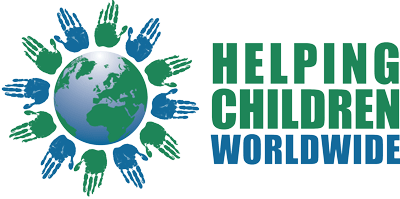 SPONSOR A CHILD CRC STUDENT:SPONSOR: